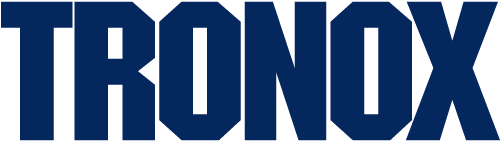 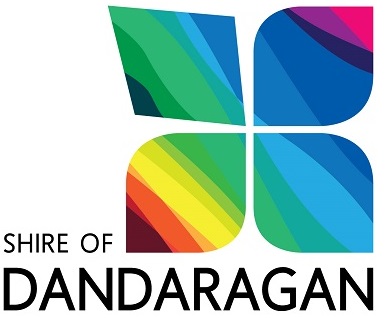 Tronox Management and Shire of Dandaragan
2022 / 2023 APPLICATION FOR FINANCIAL ASSISTANCETOWARDS THE PROVISION OF SPORTING AND RECREATION FACILITIES(A copy of this application is available electronically on Council’s website – www.dandaragan.wa.gov.au )INCORPORATION STATUS:	Incorporated		    Not Incorporated		ABN: _________________________BEFORE COMPLETING THIS APPLICATION FORMPLEASE READ AND ADHERE TO THE ATTACHED GUIDELINESPROJECT NAME: ____________________________________________________________________PROJECT DESCRIPTION: (Provide full details of project or equipment)PROJECT LOCATION: (Provide details of where the project or equipment is to be located)USAGE: (Provide details of the usage expected, eg number of times per year/week)TOTAL COST: (Provide full details of project or equipment costs)$Note:	This application must be accompanied by a copy of your organisations most recent financials including profit and loss statement, balance sheet, and bank statement to ensure you can meet the cost of the entire project (see grant guidelines)GRANT REQUESTED: (Maximum grant is 50%)$OUTLINE THE DEMAND FOR THE FACILITY:OUTLINE HOW THIS PROJECT WILL AID OR IMPROVE SPORTS AND RECREATION FACILITIES OR SERVICES TO THE COMMUNITY:OUTLINE COMMUNITY CONSULTATION: (Any supporting information or letters of support from other community organisations)INDICATE ANY SOURCES OF OUTSIDE FINANCIAL ASSISTANCE THAT HAVE BEEN APPLIED FOR THIS PARTICULAR PROJECT AND THE AMOUNT RECEIVED:FOR APPLICATIONS WHERE $5,000 OR MORE IS REQUESTED FROM THIS FUND, INDICATE THE STATUS OF OTHER FUNDS APPLIED FOR TO COMPLEMENT THIS PROJECT: CHECKLIST:		TICK	1.	Have you read, understood and adhered to the guidelines?	(     )2.	Have you ensured you have completed every question on the application form?	(     )3. 	Have you provided a copy of your organisation’s financial position with reconciliation  	and current bank statement?	(     )	4.	Have you provided copies of quotations for the total project costs?	(     )NAME OF ORGANISATION:GST STATUS:Registered for GST  Not registered for GSTPOSTAL ADDRESS:EMAIL CONTACT:NAME OF OFFICER COMPLETING APPLICATION:CONTACT PERSON:PHONE (during office hours):EMAIL:SIGNATURE:DATE: